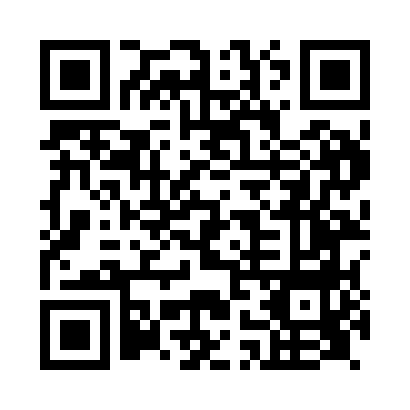 Prayer times for Fewston, North Yorkshire, UKMon 1 Jul 2024 - Wed 31 Jul 2024High Latitude Method: Angle Based RulePrayer Calculation Method: Islamic Society of North AmericaAsar Calculation Method: HanafiPrayer times provided by https://www.salahtimes.comDateDayFajrSunriseDhuhrAsrMaghribIsha1Mon2:554:401:116:539:4211:262Tue2:564:401:116:539:4111:263Wed2:564:411:116:539:4111:264Thu2:574:421:116:529:4011:265Fri2:574:431:126:529:4011:256Sat2:584:441:126:529:3911:257Sun2:584:451:126:529:3811:258Mon2:594:461:126:519:3711:259Tue3:004:471:126:519:3611:2410Wed3:004:481:126:509:3611:2411Thu3:014:501:126:509:3511:2312Fri3:024:511:136:509:3411:2313Sat3:024:521:136:499:3311:2214Sun3:034:531:136:499:3111:2215Mon3:044:551:136:489:3011:2116Tue3:044:561:136:479:2911:2117Wed3:054:581:136:479:2811:2018Thu3:064:591:136:469:2711:2019Fri3:075:001:136:459:2511:1920Sat3:075:021:136:459:2411:1821Sun3:085:031:136:449:2211:1822Mon3:095:051:136:439:2111:1723Tue3:105:061:136:429:1911:1624Wed3:105:081:136:419:1811:1525Thu3:115:101:136:419:1611:1526Fri3:125:111:136:409:1511:1427Sat3:135:131:136:399:1311:1328Sun3:145:141:136:389:1111:1229Mon3:145:161:136:379:1011:1130Tue3:155:181:136:369:0811:1031Wed3:165:191:136:359:0611:09